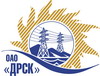 Открытое Акционерное Общество«Дальневосточная распределительная сетевая  компания»Протокол заседания Закупочной комиссии по вскрытию поступивших конвертовг. БлаговещенскСПОСОБ И ПРЕДМЕТ ЗАКУПКИ: Открытый запрос предложений на право заключения Договора на выполнение работ: «Реконструкция ПС 110 кВ Среднебелая, филиала "АЭС"».Закупка проводится согласно ГКПЗ 2015 г. раздела  2.2.1 «УТПиР»  № 812  на основании приказа ОАО «ДРСК» от  22.04.2015 г. № 139.Плановая стоимость 3 808 101,00 рублей без учета НДСПРИСУТСТВОВАЛИ: члены постоянно действующей Закупочной комиссии ОАО «ДРСК» 2 уровня.ОТМЕТИЛИ:1. В ходе проведения запроса предложений было получено 4 (четыре) предложения, конверты с которыми были размещены в электронном виде на Торговой площадке Системы www.b2b-energo.ru.2. Вскрытие конвертов было осуществлено в электронном сейфе организатора запроса предложений на Торговой площадке Системы www.b2b-energo.ru автоматически.3. Дата и время начала процедуры вскрытия конвертов с предложениями участников: 04:46 (московского времени) 14.05.2015 г.4. Место проведения процедуры вскрытия конвертов с предложениями участников: Торговая площадка Системы www.b2b-energo.ru5. В конвертах обнаружены предложения следующих участников запроса предложений:Ответственный секретарь Закупочной комиссии 2 уровня ОАО «ДРСК»	               О.А. МоторинаТехнический секретарь Закупочной комиссии 2 уровня ОАО «ДРСК»	Т.В. Коротаева№ 465/УТПиР-В«14» мая 2015 г.№Наименование участника и его адрес цена предложения на участие в запросе предложений1ООО "ЭК "СВЕТОТЕХНИКА" (675029, Россия, Амурская обл., г. Благовещенск, ул. Артиллерийская, д. 116)Предложение: подано 13.05.2015 в 04:16
3 672 862,00 руб.  без учета НДС2ООО ФСК "Энергосоюз" (675007 Амурской области г. Благовещенск ул. Нагорная ,20/2 а/я 18;)Предложение: подано 13.05.2015 в 03:14
 3 803 223,00 руб. без учета НДС3ООО "НПО "Сибэлектрощит" (644089, г. Омск, пр. Мира д. 69)Предложение: подано 12.05.2015 в 13:41
3 808 101,00 руб. без  учета НДС4ООО "ЭЛМОНТ" (675000, Амурская область, г. Благовещенск, ул. Нагорная 19)Предложение: подано 13.05.2015 в 03:15
 3 808 101,00 руб.  без учета НДС